Recycling bin information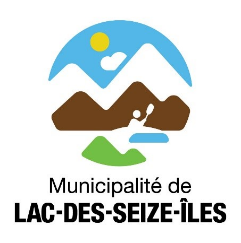 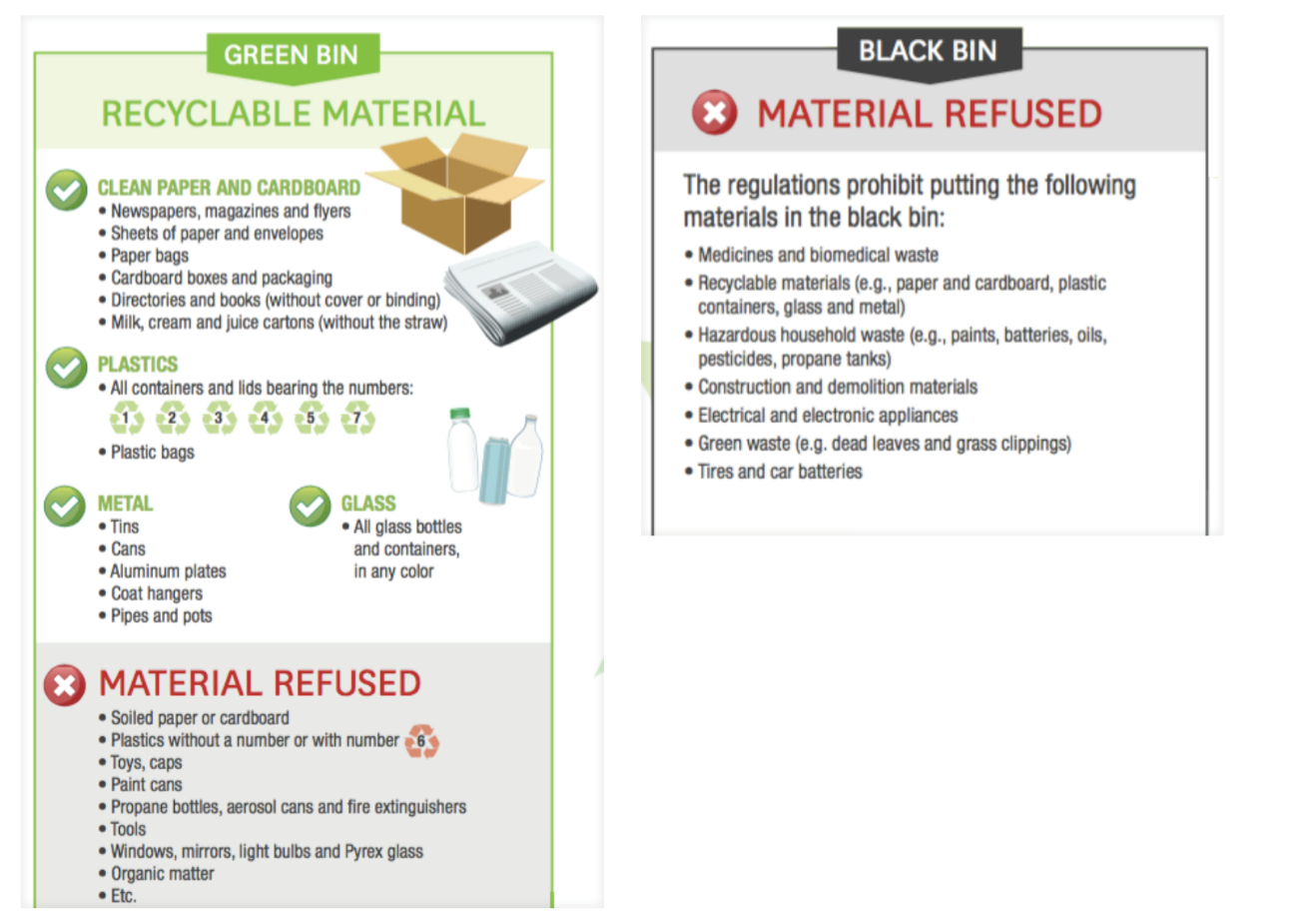 